                                                                                                                                    Проект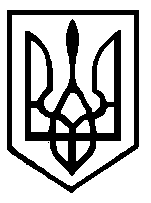                                                                             УКРАЇНАХмільницька районна рада                                 Р І Ш Е Н Н Я   05.03.2020 р.               	          39 сесія             	                7 скликанняПро  реорганізацію  та припинення діяльності шляхом ліквідації загальноосвітніх шкіл Хмільницької районної радиВідповідно до п.20 ч.1 статті 43 Закону України «Про місцеве самоврядування в Україні», керуючись статтями  24, 66 Закону України «Про освіту»,  статтею 11 Закону України «Про загальну середню освіту», ч. 1 статті 51 Бюджетного кодексу України, клопотання Хмільницької районної державної адміністрації від  .02.2020 р. №      , рекомендації постійної комісії районної ради з питань соціально – культурного розвитку та соціального захисту населення, районна рада ВИРІШИЛА:Реорганізувати шляхом перетворення з 01 липня 2020 року:Загальноосвітню школу I-III ступенів с. Кустівці у комунальний заклад «Заклад  загальної середньої освіти  I ступеня с. Кустівці» Хмільницької районної ради, ( місцезнаходження : 22044 Вінницька область, Хмільницький район, с. Кустівці, вул. Шкільна,1);Навчально – виховний комплекс « Загальноосвітня  школа І-ІIІ ступенів – дошкільний навчальний заклад» с. Томашпіль  у комунальний заклад «Заклад  загальної середньої освіти  I-II ступеня с. Томашпіль» Хмільницької районної ради, ( місцезнаходження : 22067 Вінницька область, Хмільницький район, с. Томашпіль, вул. І. Богуна,16);  Загальноосвітню  школу І-ІI ступенів с. Скаржинці у комунальний заклад «Заклад  загальної середньої освіти  I ступеня с. Скаржинці» Хмільницької районної ради, ( місцезнаходження: 22011 Вінницька область, Хмільницький район, с. Скаржинці, вул. Парсяка, 21); Припинити діяльність шляхом ліквідації з 01 липня 2020 року:2.1 . Навчально – виховного комплексу « Загальноосвітня  школа І-ІI ступенів – дошкільний навчальний заклад» с. Подорожня ( місцезнаходження : 22024 Вінницька область, Хмільницький район, с. Подорожня, вул. Шевченка, 11);2.2. Загальноосвітньої  школи І ступеня  с. Морозівка філії опорної загальноосвітньої школи І-ІІІ  ступенів с. Уланів ( місцезнаходження : 22021 Вінницька область, Хмільницький район, с. Морозівка, вул. Шевченко,12);Рекомендувати відділу освіти Хмільницької районної державної адміністрації,  директорам  навчальних закладів сіл Кустівці,  Томашпіль,  Уланів, Подорожня, Скаржинці здійснити всі необхідні заходи, пов’язані з реорганізацією та ліквідацією навчальних закладів  про що інформувати районну раду до 01  серпня 2020 року з наданням відповідних документів.4. Контроль за виконанням цього рішення покласти на постійну комісію районної ради з питань соціально-культурного розвитку та соціального захисту населення (Дорош М.Н.).Голова районної ради                                                  З. Бонсевич